Lamar Institute of Technology’sFaculty Senate Meeting Minutes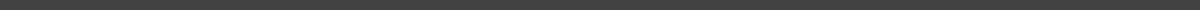 24 February 2023 / 10:30 AM / PATC Conference Room Meeting Called to Order @ 10:30amATTENDEESAttended: Chris S. Weldon J. Denis W. Tim S. Stanley S. Missy M. Valerie W. Peter W. Tena C.Absent: Shannon T. Stephen H.Guests: Matthew Johnson, Jim Cammack (LSCPA)AGENDAApprove January 2023 MinutesMotion to approve January minutes Tena -1st, Missy M. 2nd. All for, none opposed.New BusinessHannah LeTulle-marketing presentation (next meeting)Lack of marketing materials for Ford Park recruiting event.Faculty and staff should be informed that there is an above average electromagnetic field around our new phone earpieces (for example, sufficient to hold a paperclip). Faculty and staff can them make an informed personal decision as to whether they wish to use as is or a speakerphone, or headphones.Senate terms ending 2023 and replacement voting (Peter W., Stephen H., Denis W., Chris S. Stanley S.) May meeting with new Senator’s/Lunch? (Yes, May 5th meeting invite Dr. V)Plans for bookroom and moving printing from LU to LITPlant to reinstitute Advisory Committee luncheonProgram director and Lead faculty requirements need update in handbook.Old Business Review faculty basic needs survey discussion with Dr. Valentine and Rudy Gonzalez (redo Dec.23) Working on phasing out office printers to get local copiers.Moving classes from T4 and T5. If classes move to gateway how do we address travel time and schedule? Shuttle?Vote on approval of new Faculty handbook-put offSalaries and OL pay (FT faculty paid as staff (don’t get summer, get vaca, 40/wk) Need equality EMT and Fire Work over 40hrs and get no recompense)Lack of parking for faculty due to non-enforcement, and LIT and LU students parking in LIT reserved faculty parking. Patients leave if not parking, it affects students grades if they don’t have patients, security guys could give warnings, Faculty should have visible printed signs put up.Updates from Senators from Each DepartmentGEDS: Business Technology: Allied Health:Technology:Public Service:PREVIOUS ACTION ITEMS NOT RESOLVEDCONCLUSIONMotion to adjourn Weldon J.-1st, Missy M. 2ndMeeting adjourned @ 11:42am 